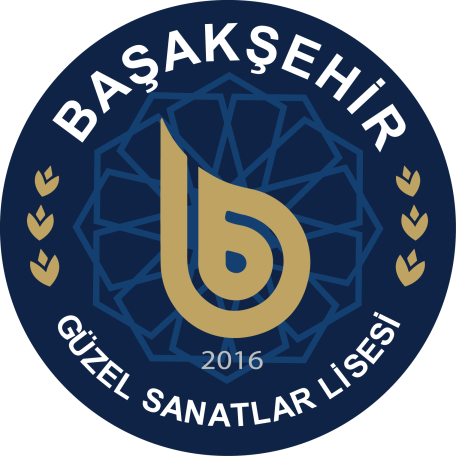 BAŞAKŞEHİR GÜZEL SANATLAR LİSESİ2018 / 2019RESİMYETENEK SINAVI KİTAPÇIĞIMEB ORTAÖĞRETİM GENEL MÜDÜRLÜĞÜ 83203306-10.06.01-E.10240233SAYILI GENELGESİNE GÖRE YETENEK SINAVI TAKVİMİYETENEK SINAVI BAŞVURU TARİHLERİ		: 1 – 26 HAZİRANÖĞRENCİ LİSTELERİNİN İLANI				: 27 – 29 HAZİRANYETENEK SINAVI TARİHLERİ				: 2 – 6 TEMMUZASİL VE YEDEK SIRALAMA LİSTELERİNİN İLANI	: 6 TEMMUZKAYITLARIN YAPILMASI				: 9 – 11 TEMMUZYEDEK LİSTELERDEN KAYITLARIN YAPILMASI	: 13 TEMMUZSINAV ESASLARIİKİ AŞAMALI YETENEK SINAVI YAPILACAKTIR.ÖĞRENCİ SEÇİMİ YETENEK SINAVININ % 70 İLE ORTAOKUL BAŞARI PUANININ %30 ALINARAK, 100 TAM PUAN ÜZERİNDEN YAPILACAKTIR.YETENEK SINAVINDA 50 PUANIN ALTINDA ALANLAR BAŞARISIZ SAYILACAKLARDIR.ÖĞRENCİLER YANLIZCA BİR OKULA BAŞVURU YAPABİLECEKLERDİR.ASİL VE YEDEK ÖĞRENCİLER YERLEŞTİKTEN SONRA BAŞARILI ÖĞRENCİ OLMAMASI NEDENİYLE AÇIK KONTENJAN KALMASI DURUMUNDA GENELGEYE GÖRE YENİDEN YETENEK SINAVI YAPILIR.SINAVI KAZANIP OKULUMUZA KAYIT YAPTIRANLARDAN TERCİHLERİ DOĞRULTUSUNDA FARKLI TÜR BİR OKULA YERLEŞEN ÖĞRENCİLER, KAYIT HAKLARINI KAYBEDERLER.GENEL ŞARTLAR2017 YILINDA HERHANGİ BİR ORTAOKULU BİTİRMİŞ OLMAK. (DİKKAT: İLKÖĞRETİMDEN SONRA OKULA ARA VERENLER VEYA BAŞKA BİR LİSEDE 9. SINIF ÖĞRENCİSİ OLANLAR SINAVA GİREMEZ.)SINAV BAŞVURUSUNDA GEREKLİ OLAN EVRAKLARSınav Giriş Belgesi (Kayıt sırasında verilecektir.)Nüfus Cüzdan aslı ve fotokopisi3 adet fotoğrafBaşvuru dilekçesi (Kayıt sırasında doldurulacaktır.)Ortaokul başarı puanını gösterir belge.Özel eğitime ihtiyacı olan öğrenciler kontenjanından sınava gireceklerin, “Rehberlik Araştırma Merkezleri Özel Eğitim Değerlendirme Kurulu” tarafından düzenlenen yönlendirme raporu.Banka dekontu (sınav ücreti 200,00 TL.) BANKA BİLGİLERİ: BAŞAKŞEHİR GÜZEL SANATLAR L. OKUL AİLE BİRLİĞİKUVEYTTÜRK / KAYAŞEHİR ŞB.        IBAN NO: TR87 0020 5000 0945 9337 1000 01RESİM YETENEK SINAVI HAKKINDASınava kimlik ve sınav giriş belgesini getirmeyen öğrenciler alınmayacaktır.Adaylar sınava toplu olarak girecektir.Sınav iki aşamalı olarak yapılacaktır.(Desen ölçütü için canlı figür veya obje çizimi; imge ölçütü için durum, mekân, olay veya metinden hareketle çizim olmak üzere iki adet resim çizmeleri istenecektir.)Yetenek sınavından 50 ve üstü puan alanlar başarılı sayılacaklardır.Yerleştirme sıralamasında yetenek sınavının %70 ile ortaokul başarı puanının %30 alınacaktır.Sınav salonuna öğrenci tarafından hiçbir malzeme getirilmeyecektir.NOT: Aşağıdaki malzemeler okul tarafından öğrencilere verilecektir:35*50 duralit, 35*50 resim kağıdı,HB, 2B,3B,4B resim kalemi,silgi, kalemtıraşİLETİŞİM BİLGİLERİADRES		: KAYABAŞI MAH. KAYAŞEHİR BULVARI A BLOK 34/2 BAŞAKŞEHİR / İST.E-MAİL		: basaksehirgsl@gmail.comWEB ADRESİ	: basaksehirgsl.meb.k12.trTELEFON		: 0212 801 4433		GÜZEL SANATLAR LİSESİ GÖRSEL SANATLAR BÖLÜMÜ SINAV DEĞERLENDİRME ÖLÇÜTLERİ ÇİZELGESİGÜZEL SANATLAR LİSESİ GÖRSEL SANATLAR BÖLÜMÜ SINAV DEĞERLENDİRME ÖLÇÜTLERİ ÇİZELGESİGÜZEL SANATLAR LİSESİ GÖRSEL SANATLAR BÖLÜMÜ SINAV DEĞERLENDİRME ÖLÇÜTLERİ ÇİZELGESİGÜZEL SANATLAR LİSESİ GÖRSEL SANATLAR BÖLÜMÜ SINAV DEĞERLENDİRME ÖLÇÜTLERİ ÇİZELGESİGÜZEL SANATLAR LİSESİ GÖRSEL SANATLAR BÖLÜMÜ SINAV DEĞERLENDİRME ÖLÇÜTLERİ ÇİZELGESİYETENEK SINAV PUANININ ÖLÇÜTLERİYETENEK SINAV PUANININ ÖLÇÜTLERİYETENEK SINAVI 
PUANIYERLEŞTİRME PUANININ BELİRLEYİCİLERİYERLEŞTİRME PUANININ BELİRLEYİCİLERİYETENEK SINAV PUANININ ÖLÇÜTLERİYETENEK SINAV PUANININ ÖLÇÜTLERİYETENEK SINAVI 
PUANIYERLEŞTİRME PUANININ BELİRLEYİCİLERİYERLEŞTİRME PUANININ BELİRLEYİCİLERİ1-DESEN(%40)2-İMGESEL(%60)Yetenek sınavOrtaokul başarıa-Yerleştirme (8 puan)a-Kompozisyon (30 puan)puanınınpuanının%30’ub-Oran-Orantı (8 puan)b-Kurgu (30 puan)%70'ic-Çizgi Kalitesi (8 puan)d-Hareketi doğru yakalama (8 puan)e-Bütünlük ve çalışmayı 
tamamlayabilme (8 puan)